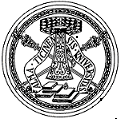 UNIVERSITÀ DEGLI STUDI DI PAVIADIPARTIMENTO DI STUDI UMANISTICICorso di laurea triennale in Lettere moderneVenerdì 30 marzo 2012, ore 14Aula L1,  Palazzo San TommasoSeminario di Francesco Torchiani:Autobiografia/storiografia: riflessioni su una fonte per la storia della cultura del NovecentoCoordina Elisa SignoriStudenti e colleghi sono cordialmente invitati